ABRAHAM LINCOLN M. COLLEGE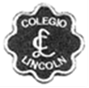 GUÍA DE LENGUAJE Y COMUNICACIÓN  SÉPTIMO AÑOUnidad 1     Clase: 13                     Prof. Gladys Olivares OUn reportaje (concepto que tiene su origen en el vocablo italiano reportagio) constituye un trabajo periodístico, cinematográfico o de otro género que posee una finalidad informativa. ... Por lo general, contempla las observaciones personales y directas del periodista que lo realiza.Reportaje: características, tipos, funciones, estructura.El reportaje es un género periodístico que se ocupa de la narración de hechos o noticias sobre temas diversos. En sus inicios, consistió en un informe escrito basado en la observación directa o en una investigación exhaustiva.Los reportajes son publicados en un medio de comunicación, que puede ser la prensa, la radio o la televisión.Existen distintos tipos de reportajes: el científico, el explicativo, el interpretativo, el investigativo, el narrativo, el informativo, el descriptivo entre otros.Busca un ejemplo de reportaje, en internet, revistas o la televisión y anota en tu cuaderno de qué se trata. Puedes pedir ayuda a alguien de tu familia para realizar la actividad.                 Pasos para escribir un buen reportajea.-Selecciona un tema de interés. ...b.-Realiza un esbozo sobre el reportaje. ...c.-Investiga el tema. ...d.-Como cualquier noticia, el reportaje debe cumplir con las características de objetividad, claridad y precisión.e.-Escribe un titular sugerente, corto y llamativoActividad1.- Escribe un reportaje sobre tu localidad ( Si hay palabras desconocidas , busca su significado)NOMBRE:OBJETIVO:  OA 9..Analizar y evaluar textos de los medios de comunicación, como noticias, reportajes cartas al director , etc.